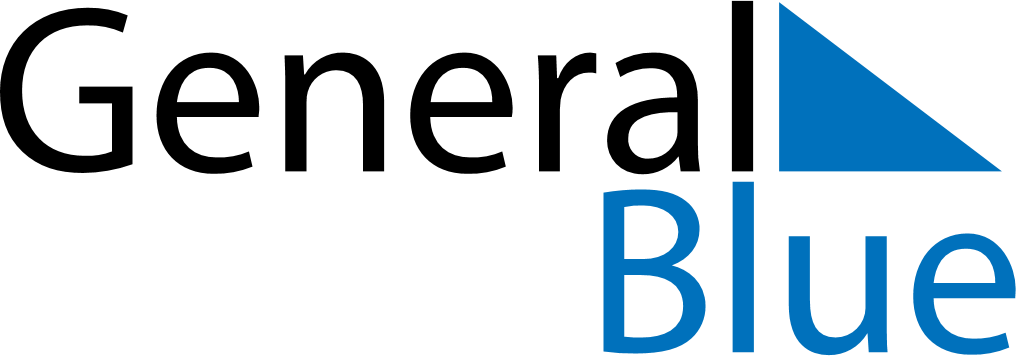 July 2024July 2024July 2024July 2024July 2024July 2024Frydlant nad Ostravici, Moravskoslezsky, CzechiaFrydlant nad Ostravici, Moravskoslezsky, CzechiaFrydlant nad Ostravici, Moravskoslezsky, CzechiaFrydlant nad Ostravici, Moravskoslezsky, CzechiaFrydlant nad Ostravici, Moravskoslezsky, CzechiaFrydlant nad Ostravici, Moravskoslezsky, CzechiaSunday Monday Tuesday Wednesday Thursday Friday Saturday 1 2 3 4 5 6 Sunrise: 4:43 AM Sunset: 8:57 PM Daylight: 16 hours and 13 minutes. Sunrise: 4:44 AM Sunset: 8:56 PM Daylight: 16 hours and 12 minutes. Sunrise: 4:45 AM Sunset: 8:56 PM Daylight: 16 hours and 11 minutes. Sunrise: 4:45 AM Sunset: 8:56 PM Daylight: 16 hours and 10 minutes. Sunrise: 4:46 AM Sunset: 8:55 PM Daylight: 16 hours and 9 minutes. Sunrise: 4:47 AM Sunset: 8:55 PM Daylight: 16 hours and 7 minutes. 7 8 9 10 11 12 13 Sunrise: 4:48 AM Sunset: 8:54 PM Daylight: 16 hours and 6 minutes. Sunrise: 4:49 AM Sunset: 8:54 PM Daylight: 16 hours and 4 minutes. Sunrise: 4:50 AM Sunset: 8:53 PM Daylight: 16 hours and 3 minutes. Sunrise: 4:51 AM Sunset: 8:52 PM Daylight: 16 hours and 1 minute. Sunrise: 4:52 AM Sunset: 8:52 PM Daylight: 16 hours and 0 minutes. Sunrise: 4:53 AM Sunset: 8:51 PM Daylight: 15 hours and 58 minutes. Sunrise: 4:54 AM Sunset: 8:50 PM Daylight: 15 hours and 56 minutes. 14 15 16 17 18 19 20 Sunrise: 4:55 AM Sunset: 8:49 PM Daylight: 15 hours and 54 minutes. Sunrise: 4:56 AM Sunset: 8:48 PM Daylight: 15 hours and 52 minutes. Sunrise: 4:57 AM Sunset: 8:48 PM Daylight: 15 hours and 50 minutes. Sunrise: 4:58 AM Sunset: 8:47 PM Daylight: 15 hours and 48 minutes. Sunrise: 4:59 AM Sunset: 8:46 PM Daylight: 15 hours and 46 minutes. Sunrise: 5:00 AM Sunset: 8:45 PM Daylight: 15 hours and 44 minutes. Sunrise: 5:01 AM Sunset: 8:43 PM Daylight: 15 hours and 41 minutes. 21 22 23 24 25 26 27 Sunrise: 5:03 AM Sunset: 8:42 PM Daylight: 15 hours and 39 minutes. Sunrise: 5:04 AM Sunset: 8:41 PM Daylight: 15 hours and 37 minutes. Sunrise: 5:05 AM Sunset: 8:40 PM Daylight: 15 hours and 34 minutes. Sunrise: 5:06 AM Sunset: 8:39 PM Daylight: 15 hours and 32 minutes. Sunrise: 5:08 AM Sunset: 8:37 PM Daylight: 15 hours and 29 minutes. Sunrise: 5:09 AM Sunset: 8:36 PM Daylight: 15 hours and 27 minutes. Sunrise: 5:10 AM Sunset: 8:35 PM Daylight: 15 hours and 24 minutes. 28 29 30 31 Sunrise: 5:12 AM Sunset: 8:33 PM Daylight: 15 hours and 21 minutes. Sunrise: 5:13 AM Sunset: 8:32 PM Daylight: 15 hours and 19 minutes. Sunrise: 5:14 AM Sunset: 8:31 PM Daylight: 15 hours and 16 minutes. Sunrise: 5:16 AM Sunset: 8:29 PM Daylight: 15 hours and 13 minutes. 